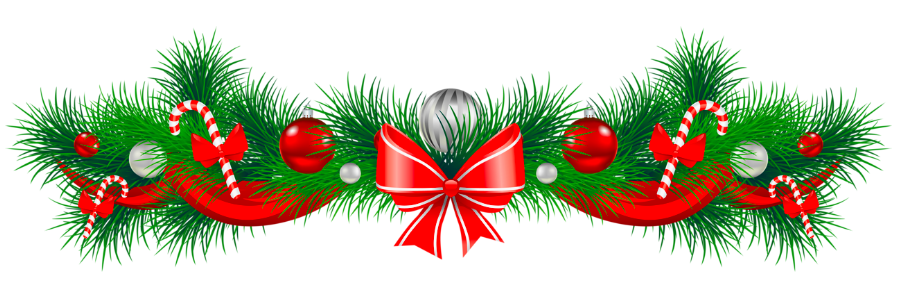 READY, SANTA, GO!3rd December 2022RSPCA Wacol, Wacol Station RoadCheck in 2:30pmJudges briefing 3:15pmRacing commences 3:30pmJudges: Ben Royes, Paul Newman, Ellisha Gardner (prov) Time Keepers: Mike McChesney & Tony Gee AFA rep: Shireen Pitt Competition organiser: Emma Podmore Vet: Animal referral hospital. 532 Seventeen mile rocks road, sinnamon park. 07 3127 0593All racing will be conducted under the rules and regulations of the Australian flyball association.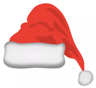 Count back rules apply in the event of tied placings.Please unload your car and park on the gravel carpark. Please leave through the main driveway.Please keep away from the fence closest to the black cat café & any RSPCA dogs. Gazebos are to be set up closet to the arena.No dogs to be toileted/exercised outside of field 1. Please dispose of waste appropriately. All dogs must remain on lead when outside the ring.The kitchen is not available for use. Smoking on the grounds is prohibited.Please only use the amenities in the arena & café (closes 3:30)We ask that all teams please help with stewarding.Please help us pack up the ring once racing has finished so the presentation can commence. Singles Rules AFA rules apply – cards may be issued.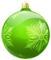 Jump heights can be nominated, as long as it does not exceed the jump height of the dog competing.There will be no false starts. One rerun per heat will be allowed.Breaks have been placed in the schedule to ensure dogs get sufficient rest between races. Please be ready to race on time.No title points will be awarded. There will be a fence down the Centre of the ring.Props & extra helpers in the ring are allowed. Breakout times will be 0.25sec faster than the nominated seed time.2 minute change oversDivision OnePaws of Lightning 17.514Bayside Blue 18.162Flyball Fanatics 18.319Airborne Hornets 18.526Hypersonics	18.709Division TwoPaws of Thunder	 19.941Fanatic Flyballers 20.0Bayside Yellow 21.053Division ThreeLuvadog Regardless 21.521Pine Rivers Rascals 22.257Paws of Fire 23OpenJust Plane Fast 18.6Cross Border Runners 20.2Fanatic Furballs	23.3Division One SinglesDivision Two Singles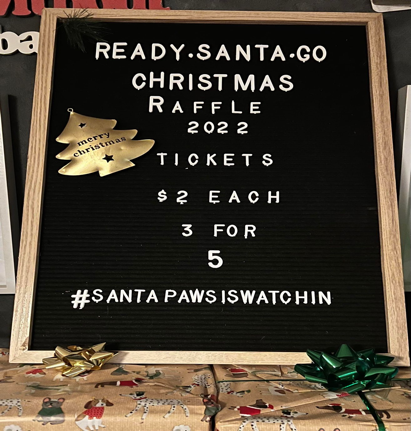 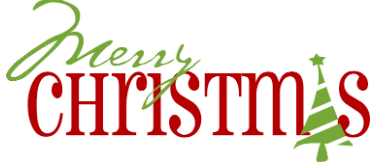 Division 1regularDouble round robin. 4 races best of 5 heats, 4 races 3 heatsDivision 2regulartriple round robin. 6 races best of 5 heats Division 3Handicaptriple round robin. 6 races best of 5 heatsopenhandicaptriple round robin. 6 races best of 5 heatsSinglesDivisions 1 & 2regularSingle round robin, 4 races 3 heatsDogs namecrnJump heightHandlerbreedBrandy 3385a9Amy mrakBorder collieWilbur 2893B10Nicholas PodmoreBorder collie nala2893a10Emma podmoreBorder colliekitana857d10Jenni craneKelpie Dogs namecrnJump heightHandlerbreedholo3142A9Emma petersBorder collieollie3219a10Danielle healeyBorder collie mixhoney2940a10Judy sorbelloKelpie x cattle dogarchie3124a10Sandra kochEnglish x american staffyRocco 2762a10Annette wickingsStumpy tail cattle dogBuddy3048a10Ayla watt Staffy x kelpie Dogs namecrnJump heightHandlerbreedIcon444c10Jane treziseBorder collieSoda 2636b12Candice leightonAustralian cattle dog xmoe2676aYolanda wongAustralian shepherdMr wilson2905a11Kym graltonBorder collieriptide2985bSarah wielandAustralian koolie Dogs namecrnJump heightHandlerbreedbenji2867A10Nicola dudleyStaffy x collieScout2671A10Sally elsomBorder colliemarley1222c11Erin cookeBorder collie x smithfieldbilly2952b11Jesse toschAustralian kooliedaisy2779a7Dianne penmanCocker spaniel Dogs namecrnJump heightHandlerbreedfrankie3137aJudy geeKelpie x border colliekaydee3034aDebbie stephensKelpie x nixon2174cNeally bestCattle dog mixRuby 2970b9Kathryn royesKelpie xdekota2174b10Nealle bestKelpie x malinoissadie2970aKathryn royesKelpie x border collieDogs namecrnJump heightHandlerbreedPrimrose2549b10Emily symondsBorder colliejorja2472c9Kelly stewartlabradoodlejudge2758b10Graeme mcGregorKelpie x corgichief3383aEmily giezenAmerican staffordshire xDogs namecrnJump heightHandlerbreedcricket2636a11Candice leightonAustralian cattle dog xrusty2985a10Sarah wielandCattle Dog Cross jak3278aLana kennedyBorder collierio3287aClaudia kellyBorder collieTwist 2975bAnne hardacreFlat coated retrieverfenway2905b10Kym graltonAustralian shepherdDogs namecrnJump heightHandlerbreedkylo1359b10Craig pearceAustralian koolietahni1359c9Edna pearceAustralian koolierexington2915a10Nathalie CasalainaWhippet x border collievirginia2915B10Nathalie CasalainaWhippet Squeak 3048B10Ayla Watt Border x belgium MalinoisKoco3020A10Gillian Du PlessisKoolieDogs namecrnJump heightHandlerbreednindi3198AAnita BennettLabradorRocky2152BHarold KiellyBorder CollieSerenity3168A7Wolfgang WaernerBorder Collie x Fox TerrierNoonbarra3283ABetsy ClarkKelpieKelly3108ASylvia McgovernBorder Collie x Cattle dogMolly3323AAnnette SlaterBorder Collie xDogs namecrnJump heightHandlerbreedRuben2829A11Theresa AbbottBorder CollieTeddy3203A10Karen CassidyBorder CollieSamson742D10Gail MarkiCattle dog x Border CollieJess3276A10Scott SmithLab XJedda456C9Roslyn SmithKelpieDogs namecrnJump heightHandlerbreedJunya2758A10Graeme McGregorRotty X SharpeiPoppy382C8Eleanor RivettSchnauzer x JRTPepe Le Pew2112B7Jenni CraneKing Charles SpanielAlvin857C7Gen PynePapillion XMildred3210A10Jacinta SmithCattle DogDogs namecrnJump heightHandlerbreedLincoln2952A11Jesse ToschBorder Collie x Izzy1222D10Erin CookeBorder CollieJem2671B10Sally ElsomBorder CollieWednesday2952C9Jesse ToschBorder CollieShay371D10Jan McChesneyBorder CollieDogs namecrnJump heightHandlerbreedCool Beanz1347C8Louise StephenPuliCooper2747A9Peter SamuelsHungarian PuliTipsy3264A11Tennele SteinbornerBorder CollieBosco3284A10Maranda WegrzyniakBorder Collie Lunar3387A11Holly GormleyKelpie XKolby3181A7Pauline McAnallyToy Poodle Dogs namecrnJump heightHandlerbreedFenway2905B10Kym GraltonAustralian ShepherdYoshi2676B10Yolanda WongAustralian ShepherdLeala2975AAnne HardacreLabradorDarcy845F9Kerry WallisonACD XMonty2596B11Sophie CalvertBorder CollieTilly3153A7Lesley BrumleyKelpie mixDogs nameSeedcrnJump heightHandlerbreedArcher4.42970C11Kathryn RoyesKelpieStella53400A9Hayley BrookerBorder CollieFly5.53203B9Karen CassidyBorder CollieDaisy Mae5.52633B9Susan SmithBorder Collie Peanut5.53415A10Peter BauerKelpieDogs nameSeedcrnJump heightHandlerbreedGeorgie5.73383A8Gen PyneTerrier XChyna5.823268A7Su-ellen de RuiterWire Haired SmithfieldMaggie5.93401A7Courtney NicholasSpoodleKimkiera Turn Back Time6.383414A7Melissa GrantCocker SpanielZuke6.73390A7Ashley LonsdaleBorder Collie X